УТВЕРЖДАЮ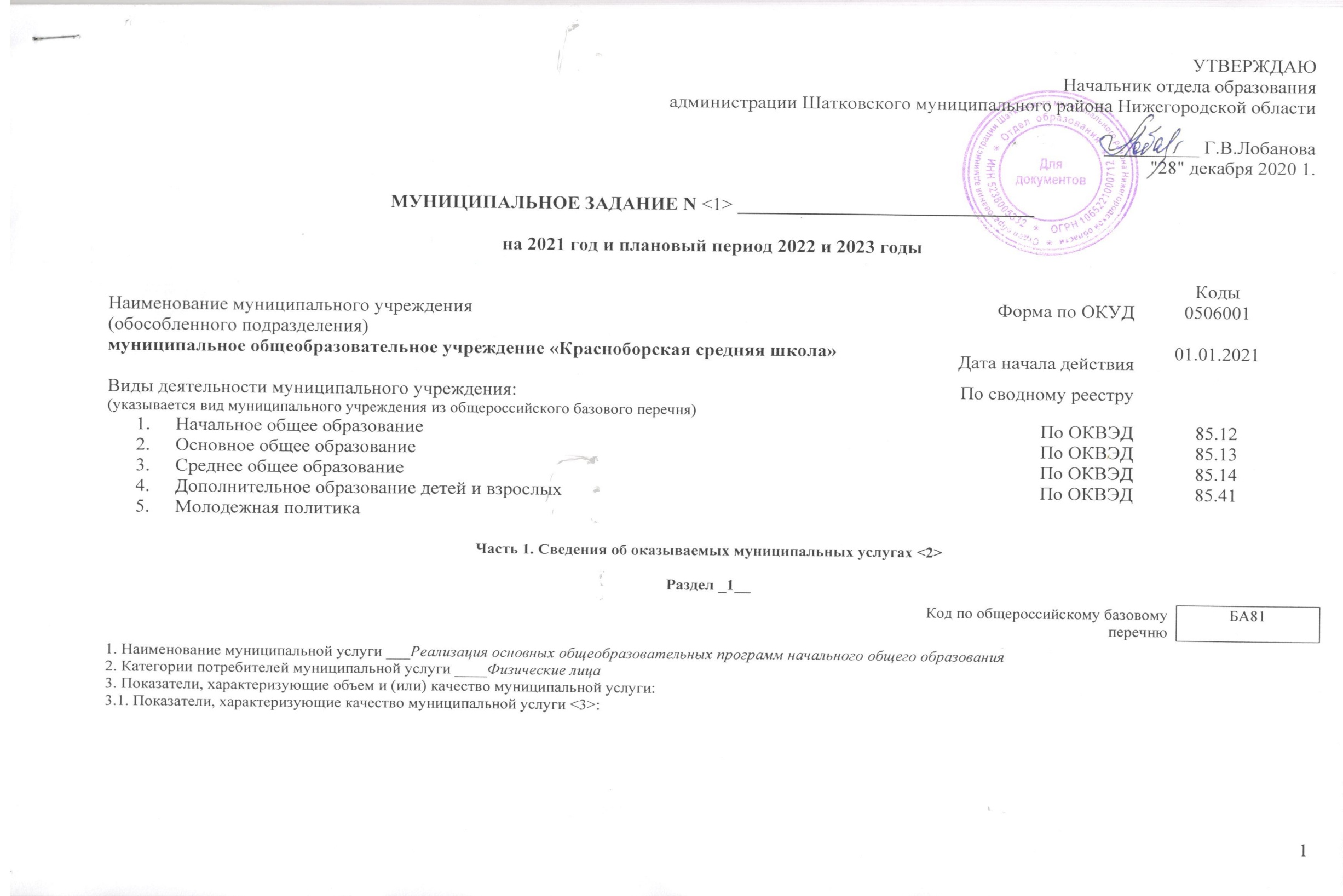 Начальник отдела образования администрации Шатковского муниципального района Нижегородской области__________ Г.В.Лобанова"28" декабря 2020 1.МУНИЦИПАЛЬНОЕ ЗАДАНИЕ N <1> _______________________________на 2021 год и плановый период 2022 и 2023 годыЧасть 1. Сведения об оказываемых муниципальных услугах <2>Раздел _1__1. Наименование муниципальной услуги ___Реализация основных общеобразовательных программ начального общего образования2. Категории потребителей муниципальной услуги ____Физические лица3. Показатели, характеризующие объем и (или) качество муниципальной услуги:3.1. Показатели, характеризующие качество муниципальной услуги <3>:3.2. Показатели, характеризующие объем  муниципальной услуги:4. Нормативные правовые акты, устанавливающие размер платы (цену, тариф) либо порядок ее (его) установления:5. Порядок оказания муниципальной услуги:5.1. Нормативные правовые акты, регулирующие порядок оказания муниципальной услуги- Федеральный закон от 06.10.2003 N 131-ФЗ "Об общих принципах организации местного самоуправления в Российской Федерации" - Федеральный закон от 06.10.1999 № 184-ФЗ "Об общих принципах организации законодательных (представительных) и исполнительных органов государственной власти субъектов Российской Федерации";- Федеральный закон от 29.12.2012 N 273-ФЗ "Об образовании в Российской Федерации" - приказ Минобрнауки России от 30.08.2013 №1015 «Об утверждении Порядка организации и осуществления образовательной деятельности по основным общеобразовательным программам - образовательным программам начального общего, основного общего и среднего общего образования»;- приказ Минобрнауки России от 06.10.2009 №373 «Об утверждении федерального государственного образовательного стандарта начального общего образования»5.2. Порядок информирования потенциальных потребителей муниципальной услуги:Раздел _2_1. Наименование муниципальной услуги ____Реализация основных общеобразовательных программ  основного общего образования2. Категории потребителей муниципальной услуги ___Физические лица 3. Показатели, характеризующие объем и (или) качество муниципальной услуги:3.1. Показатели, характеризующие качество муниципальной услуги <3>:3.2. Показатели, характеризующие объем муниципальной услуги:4. Нормативные правовые акты, устанавливающие размер платы (цену, тариф) либо порядок ее (его) установления:5. Порядок оказания муниципальной услуги:5.1. Нормативные правовые акты, регулирующие порядок оказания муниципальной услуги- Федеральный закон от 06.10.2003 N 131-ФЗ "Об общих принципах организации местного самоуправления в Российской Федерации" - Федеральный закон от 06.10.1999 № 184-ФЗ "Об общих принципах организации законодательных (представительных) и исполнительных органов государственной власти субъектов Российской Федерации";- Федеральный закон от 29.12.2012 N 273-ФЗ "Об образовании в Российской Федерации"; - приказ Минобрнауки России от 30.08.2013 №1015 «Об утверждении Порядка организации и осуществления образовательной деятельности по основным общеобразовательным программам - образовательным программам начального общего, основного общего и среднего общего образования»;- приказ Минобрнауки России от 17.12.2010 №1897 «Об утверждении федерального государственного образовательного стандарта основного общего образования»;- приказ Минобразования России от 5 марта 2004 г. N 1089 «Об утверждении федерального компонента государственных стандартов начального общего, основного общего и среднего (полного) общего образования».5.2. Порядок информирования потенциальных потребителей муниципальной услуги:Раздел _3_1. Наименование муниципальной услуги ____Реализация основных общеобразовательных программ среднего общего образования2. Категории потребителей муниципальной услуги ___Физические лица 3. Показатели, характеризующие объем и (или) качество муниципальной услуги:3.1. Показатели, характеризующие качество муниципальной услуги <3>:3.2. Показатели, характеризующие объем муниципальной услуги:4. Нормативные правовые акты, устанавливающие размер платы (цену, тариф) либо порядок ее (его) установления:5. Порядок оказания муниципальной услуги:5.1. Нормативные правовые акты, регулирующие порядок оказания муниципальной услуги- Федеральный закон от 06.10.2003 N 131-ФЗ "Об общих принципах организации местного самоуправления в Российской Федерации" - Федеральный закон от 06.10.1999 № 184-ФЗ "Об общих принципах организации законодательных (представительных) и исполнительных органов государственной власти субъектов Российской Федерации";- Федеральный закон от 29.12.2012 N 273-ФЗ "Об образовании в Российской Федерации"; - приказ Минобрнауки России от 30.08.2013 №1015 «Об утверждении Порядка организации и осуществления образовательной деятельности по основным общеобразовательным программам - образовательным программам начального общего, основного общего и среднего общего образования»;- приказом Минобразования России от 5 марта 2004 г. N 1089 «Об утверждении федерального компонента государственных стандартов начального общего, основного общего и среднего (полного) общего образования».5.2. Порядок информирования потенциальных потребителей муниципальной услуги:Раздел _4_1. Наименование муниципальной услуги  Реализация дополнительных общеразвивающих программ 2. Категории потребителей муниципальной услуги ___Физические лица 3. Показатели, характеризующие объем и (или) качество муниципальной услуги:3.1. Показатели, характеризующие качество муниципальной услуги <3>:3.2. Показатели, характеризующие объем муниципальной услуги:4. Нормативные правовые акты, устанавливающие размер платы (цену, тариф) либо порядок ее (его) установления:5. Порядок оказания муниципальной услуги5.1. Нормативные правовые акты, регулирующие порядок оказания муниципальной услуги- Федеральный закон от 06.10.2003 N 131-ФЗ "Об общих принципах организации местного самоуправления в Российской Федерации" - Федеральный закон от 06.10.1999 № 184-ФЗ "Об общих принципах организации законодательных (представительных) и исполнительных органов государственной власти субъектов Российской Федерации";- Федеральный закон от 29.12.2012 N 273-ФЗ "Об образовании в Российской Федерации" - приказ Министерства Просвещения Российской Федерации от 09.11.2018 №196 «Об утверждении Порядка организации и осуществления образовательной деятельности по дополнительным общеобразовательным программам»5.2. Порядок информирования потенциальных потребителей муниципальной услуги:Раздел _5_1. Наименование муниципальной услуги __Организация отдыха детей и молодежи 2. Категории потребителей муниципальной услуги ___Физические лица 3. Показатели, характеризующие объем и (или) качество муниципальной услуги:3.1. Показатели, характеризующие качество муниципальной услуги <3>:3.2. Показатели, характеризующие объем муниципальной услуги:4. Нормативные правовые акты, устанавливающие размер платы (цену, тариф) либо порядок ее (его) установления:5. Порядок оказания муниципальной услуги5.1. Нормативные правовые акты, регулирующие порядок оказания муниципальной услуги- Федеральный закон от 06.10.2003 N 131-ФЗ "Об общих принципах организации местного самоуправления в Российской Федерации" - Федеральный закон от 06.10.1999 № 184-ФЗ "Об общих принципах организации законодательных (представительных) и исполнительных органов государственной власти субъектов Российской Федерации";- Федеральный закон от 29.12.2012 N 273-ФЗ "Об образовании в Российской Федерации" 5.2. Порядок информирования потенциальных потребителей муниципальной услуги:Часть 2. Прочие сведения о муниципальном задании 1. Основания для досрочного прекращения выполнения муниципального задания: ликвидация (реорганизация) ОУ2. Иная информация, необходимая для выполнения (контроля за выполнением) муниципального задания ______________________________________________3. Порядок контроля за выполнением муниципального задания4. Требования к отчетности о выполнении муниципального задания __________4.1. Периодичность представления отчетов о выполнении муниципального задания ________ежеквартально_4.2. Сроки представления отчетов о выполнении муниципального задания: предварительный отчет – ежеквартально до 15 числа месяца, следующего за отчетным (до 15 апреля, до 15 июля, до 15 октября, до 15 декабря); годовой до 1 февраля 2022 года__4.2.1.   Сроки   представления   предварительного   отчета   о   выполнении муниципального  задания __ __4.3. Иные требования к отчетности о выполнении муниципального задания ______5. Иные показатели, связанные с выполнением муниципального задания: допустимое (возможное) отклонение от выполнения муниципального задания, в пределах которого оно считается выполненным, - 10% -------------------------------------------------------<1> Номер муниципального задания присваивается в системе "Электронный бюджет".<2> Формируется при установлении муниципального задания на оказание муниципальной услуги (услуг) и выполнение работы (работ) и содержит требования к оказанию муниципальной услуги (услуг) и выполнению работы (работ) раздельно по каждой из муниципальных услуг (работ) с указанием порядкового номера раздела.<3> Заполняется в соответствии с показателями, характеризующими качество услуг (работ), установленными в общероссийском базовом перечне или федеральном перечне, а при их отсутствии или в дополнение к ним - показателями, характеризующими качество, установленными при необходимости органом, осуществляющим функции и полномочия учредителя муниципальных бюджетных учреждений, главным распорядителем средств муниципального бюджета, в ведении которого находятся муниципальные бюджетные учреждения, и единицы их измерения.<4> Заполняется в соответствии с общероссийскими базовыми перечнями или федеральными перечнями.<5> Заполняется в соответствии с кодом, указанным в общероссийском базовом перечне или федеральном перечне (при наличии).<6> Заполняется в случае, если оказание услуг (выполнение работ) осуществляется на платной основе в соответствии с законодательством Российской Федерации в рамках муниципального задания. При оказании услуг (выполнении работ) на платной основе сверх установленного муниципального задания указанный показатель не формируется.<7> Заполняется в целом по муниципальному заданию.<8> В числе иных показателей может быть указано допустимое (возможное) отклонение от выполнения муниципального задания (части муниципального задания), в пределах которого оно (его часть) считается выполненным (выполненной), при принятии органом, осуществляющим функции и полномочия учредителя муниципальных бюджетных учреждений, главным распорядителем средств муниципального бюджета, в ведении которого находятся муниципальные учреждения, решения об установлении общего допустимого (возможного) отклонения от выполнения муниципального задания, в пределах которого оно считается выполненным (в процентах, в абсолютных величинах). КодыНаименование муниципального учрежденияНаименование муниципального учрежденияНаименование муниципального учрежденияФорма по ОКУД0506001(обособленного подразделения) (обособленного подразделения) муниципальное общеобразовательное учреждение «Красноборская средняя школа»муниципальное общеобразовательное учреждение «Красноборская средняя школа»муниципальное общеобразовательное учреждение «Красноборская средняя школа»Дата начала действия01.01.2021Дата начала действия01.01.2021Виды деятельности муниципального учреждения: (указывается вид муниципального учреждения из общероссийского базового перечня)Виды деятельности муниципального учреждения: (указывается вид муниципального учреждения из общероссийского базового перечня)Виды деятельности муниципального учреждения: (указывается вид муниципального учреждения из общероссийского базового перечня)По сводному рееструНачальное общее образованиеНачальное общее образованиеНачальное общее образованиеПо ОКВЭД85.12Основное общее образованиеОсновное общее образованиеОсновное общее образованиеПо ОКВЭД85.13Среднее общее образованиеСреднее общее образованиеСреднее общее образованиеПо ОКВЭД85.14Дополнительное образование детей и взрослыхДополнительное образование детей и взрослыхДополнительное образование детей и взрослыхПо ОКВЭД85.41Молодежная политикаМолодежная политикаМолодежная политикаКод по общероссийскому базовому перечнюБА81Уникальный номер реестровой записиПоказатель, характеризующий содержание муниципальной услугиПоказатель, характеризующий содержание муниципальной услугиПоказатель, характеризующий содержание муниципальной услугиПоказатель, характеризующий условия (формы) оказания муниципальной услугиПоказатель качества муниципальной услугиПоказатель качества муниципальной услугиПоказатель качества муниципальной услугиЗначение показателя качества муниципальной услугиЗначение показателя качества муниципальной услугиЗначение показателя качества муниципальной услугиУникальный номер реестровой записиПоказатель, характеризующий содержание муниципальной услугиПоказатель, характеризующий содержание муниципальной услугиПоказатель, характеризующий содержание муниципальной услугиПоказатель, характеризующий условия (формы) оказания муниципальной услугинаименование показателяединица измерения единица измерения 2021 (очередной финансовый год)2022 (1-й плановый период)2023 (2-й плановый период)Уникальный номер реестровой записинаименование показателянаименование показателянаименование показателянаименование показателянаименование показателянаименованиекод по ОКЕИ2021 (очередной финансовый год)2022 (1-й плановый период)2023 (2-й плановый период)Уникальный номер реестровой записиКатегория потребителей Вид образовательных программМесто обученияФормы образования и формы реализации образовательных программнаименование показателянаименованиекод по ОКЕИ2021 (очередной финансовый год)2022 (1-й плановый период)2023 (2-й плановый период)801012О.99.0.БА81АВ88000не указаноадаптированная образовательная программане указаноОчная Доля обучающихся, освоивших основную образовательную программу НООДоля своевременно устраненных ОУ нарушений, выявленных в результате проверок, осуществляемых органами исполнительной власти субъектов РФ, осуществляющих функции по контролю в сфере образованияУдовлетворенность родителей (законных представителей), качеством предоставления образовательной услугипроцентпроцентпроцент744744744100100901001009010010090801012О.99.0.БА81АГ12000не указаноадаптированная образовательная программапроходящие обучение по состоянию здоровья на домуОчнаяДоля обучающихся, освоивших основную образовательную программу НООДоля своевременно устраненных ОУ нарушений, выявленных в результате проверок, осуществляемых органами исполнительной власти субъектов РФ, осуществляющих функции по контролю в сфере образованияУдовлетворенность родителей (законных представителей), качеством предоставления образовательной услугипроцентпроцентпроцент744744744100100901001009010010090801012О.99.0.БА81АЭ92001не указаноне указаноне указаноОчнаяДоля обучающихся, освоивших основную образовательную программу НООДоля своевременно устраненных ОУ нарушений, выявленных в результате проверок, осуществляемых органами исполнительной власти субъектов РФ, осуществляющих функции по контролю в сфере образованияУдовлетворенность родителей (законных представителей), качеством предоставления образовательной услугипроцентпроцентпроцент744744744100100901001009010010090801012О.99.0.БА81АЮ16001не указаноне указанопроходящие обучение по состоянию здоровья на домуОчнаяДоля обучающихся, освоивших основную образовательную программу НООДоля своевременно устраненных ОУ нарушений, выявленных в результате проверок, осуществляемых органами исполнительной власти субъектов РФ, осуществляющих функции по контролю в сфере образованияУдовлетворенность родителей (законных представителей), качеством предоставления образовательной услугипроцентпроцентпроцент744744744100100901001009010010090Уникальный номер реестровой записиПоказатель, характеризующий содержание муниципальной услугиПоказатель, характеризующий содержание муниципальной услугиПоказатель, характеризующий содержание муниципальной услугиПоказатель, характеризующий условия (формы) оказания муниципальной услугиПоказатель объема муниципальной услугиПоказатель объема муниципальной услугиПоказатель объема муниципальной услугиЗначениепоказателя объема муниципальной услугиЗначениепоказателя объема муниципальной услугиЗначениепоказателя объема муниципальной услугиСреднегодовой размер платы (цена, тариф)Среднегодовой размер платы (цена, тариф)Среднегодовой размер платы (цена, тариф)Уникальный номер реестровой записиПоказатель, характеризующий содержание муниципальной услугиПоказатель, характеризующий содержание муниципальной услугиПоказатель, характеризующий содержание муниципальной услугиПоказатель, характеризующий условия (формы) оказания муниципальной услугинаименование показателяединица измерения по ОКЕИединица измерения по ОКЕИ2021 (очередной финансовый год)2022 (1-й плановый период)2023 (2-й плановый период)2021 (очередной финансовый год)2022 (1-й плановый период)2023 (2-й плановый период)Уникальный номер реестровой записиКатегория потребителей Вид образовательных программМесто обученияФормы образования и формы реализации образовательных программнаименование показателянаименованиекод2021 (очередной финансовый год)2022 (1-й плановый период)2023 (2-й плановый период)2021 (очередной финансовый год)2022 (1-й плановый период)2023 (2-й плановый период)801012О.99.0.БА81АВ88000не указаноадаптированная образовательная программане указаноОчная Число обучающихсяЧеловек792333---801012О.99.0.БА81АГ12000не указаноадаптированная образовательная программапроходящие обучение по состоянию здоровья на домуОчнаяЧисло обучающихсяЧеловек792000---801012О.99.0.БА81АЭ92001не указаноне указаноне указаноОчнаяЧисло обучающихсяЧеловек792676767---801012О.99.0.БА81АЮ16001не указаноне указанопроходящие обучение по состоянию здоровья на домуОчнаяЧисло обучающихсяЧеловек792000---Нормативный правовой актНормативный правовой актНормативный правовой актНормативный правовой актНормативный правовой актвидпринявший органдатаномернаименованиеСпособ информированияСостав размещаемой информацииЧастота обновления информацииРазмещение информации на стенде ОУИнформация об образовательной, финансово-хозяйственной деятельности, нормативной базе ОУ, порядке и правилах предоставления муниципальных услуг.В течение 10 дней со дня внесения соответствующих измененийРазмещение информации в сети Интернет на сайте ОУИнформация о деятельности ОУ, о порядке и правилах предоставления муниципальных услуг в соответствии с Правилами размещения на официальном сайте образовательной организации в информационно-телекоммуникационной сети «Интернет» и обновления информации об образовательной организации», утвержденными Постановлением Правительства Российской Федерации от 10.07.2013 года № 582.В течение 10 дней со дня внесения соответствующих измененийИндивидуальное устное информирование при личном обращении или по телефонуИнформация о местонахождении ОУ, номера телефонов, адрес электронной почты, графики работы должностных лиц, ответственных за предоставление муниципальной услуги, о порядке предоставления муниципальных услуг и др.В течение 10 дней со дня внесения соответствующих измененийПисьменное информирование при обращении гражданИнформация о местонахождении ОУ, номера телефонов, адрес электронной почты, графики работы должностных лиц, ответственных за предоставление муниципальной услуги, о порядке предоставления муниципальных услуг и др.В течение 10 дней со дня внесения соответствующих измененийУникальный номер по базовому (отраслевому) перечнюБА95Уникальный номер реестровой записиПоказатель, характеризующий содержание муниципальной услугиПоказатель, характеризующий содержание муниципальной услугиПоказатель, характеризующий содержание муниципальной услугиПоказатель, характеризующий условия (формы) оказания муниципальной услугиПоказатель, характеризующий условия (формы) оказания муниципальной услугиПоказатель качества муниципальной услугиПоказатель качества муниципальной услугиПоказатель качества муниципальной услугиЗначение показателя качества муниципальной услугиЗначение показателя качества муниципальной услугиЗначение показателя качества муниципальной услугиУникальный номер реестровой записиПоказатель, характеризующий содержание муниципальной услугиПоказатель, характеризующий содержание муниципальной услугиПоказатель, характеризующий содержание муниципальной услугиПоказатель, характеризующий условия (формы) оказания муниципальной услугиПоказатель, характеризующий условия (формы) оказания муниципальной услугинаименование показателяединица измерения по ОКЕИединица измерения по ОКЕИ2021 (очередной финансовый год)2022 (1-й плановый период)2023 (2-й плановый период)Уникальный номер реестровой записинаименование показателянаименование показателянаименование показателянаименование показателянаименование показателянаименование показателянаименованиекод2021 (очередной финансовый год)2022 (1-й плановый период)2023 (2-й плановый период)Уникальный номер реестровой записиФормы образования  Форма  реализации образовательных программнаименование показателянаименованиекод2021 (очередной финансовый год)2022 (1-й плановый период)2023 (2-й плановый период)802111О.99.0.БА95АМ28000обучающиеся за исключением обучающихся с ограниченными возможностями здоровья (ОВЗ) и детей-инвалидовне указаноне указаноОчная не указаноДоля обучающихся, освоивших основную образовательную программу ОООДоля своевременно устраненных ОУ нарушений, выявленных в результате проверок, осуществляемых органами исполнительной власти субъектов РФ, осуществляющих функции по контролю в сфере образованияУдовлетворенность родителей (законных представителей), качеством предоставления образовательной услугипроцентпроцентпроцент744744744100100901001009010010090802111О.99.0.БА95АМ29000обучающиеся за исключением обучающихся с ограниченными возможностями здоровья (ОВЗ) и детей-инвалидовне указаноне указаноОчная проходящие обучение по состоянию здоровья на домуДоля обучающихся, освоивших основную образовательную программу ОООДоля своевременно устраненных ОУ нарушений, выявленных в результате проверок, осуществляемых органами исполнительной власти субъектов РФ, осуществляющих функции по контролю в сфере образованияУдовлетворенность родителей (законных представителей), качеством предоставления образовательной услугипроцентпроцентпроцент744744744100100901001009010010090802111О.99.0.БА95АШ76000обучающиеся с ограниченными возможностями здоровья (ОВЗ)не указаноне указаноОчная не указаноДоля обучающихся, освоивших основную образовательную программу ОООДоля своевременно устраненных ОУ нарушений, выявленных в результате проверок, осуществляемых органами исполнительной власти субъектов РФ, осуществляющих функции по контролю в сфере образованияУдовлетворенность родителей (законных представителей), качеством предоставления образовательной услугипроцентпроцентпроцент744744744100100901001009010010090802111О.99.0.БА95АШ77000обучающиеся с ограниченными возможностями здоровья (ОВЗ)не указаноне указаноОчная проходящие обучение по состоянию здоровья на домуДоля обучающихся, освоивших основную образовательную программу ОООДоля своевременно устраненных ОУ нарушений, выявленных в результате проверок, осуществляемых органами исполнительной власти субъектов РФ, осуществляющих функции по контролю в сфере образованияУдовлетворенность родителей (законных представителей), качеством предоставления образовательной услугипроцентпроцентпроцент744744744100100901001009010010090Уникальный номер реестровой записиПоказатель, характеризующий содержание муниципальной услугиПоказатель, характеризующий содержание муниципальной услугиПоказатель, характеризующий содержание муниципальной услугиПоказатель, характеризующий условия (формы) оказания муниципальной услугиПоказатель, характеризующий условия (формы) оказания муниципальной услугиПоказатель объема муниципальной услугиПоказатель объема муниципальной услугиПоказатель объема муниципальной услугиЗначениепоказателя объема муниципальной услугиЗначениепоказателя объема муниципальной услугиЗначениепоказателя объема муниципальной услугиСреднегодовой размер платы (цена, тариф)Среднегодовой размер платы (цена, тариф)Среднегодовой размер платы (цена, тариф)Уникальный номер реестровой записиПоказатель, характеризующий содержание муниципальной услугиПоказатель, характеризующий содержание муниципальной услугиПоказатель, характеризующий содержание муниципальной услугиПоказатель, характеризующий условия (формы) оказания муниципальной услугиПоказатель, характеризующий условия (формы) оказания муниципальной услугинаименование показателяединица измерения по ОКЕИединица измерения по ОКЕИ2021 (очередной финансовый год)2022 (1-й плановый период)2023 (2-й плановый период)2021 (очередной финансовый год)2022 (1-й плановый период)2023 (2-й плановый период)Уникальный номер реестровой записиФормы образования  Форма  реализации образовательных программнаименование показателянаименованиекод2021 (очередной финансовый год)2022 (1-й плановый период)2023 (2-й плановый период)2021 (очередной финансовый год)2022 (1-й плановый период)2023 (2-й плановый период)802111О.99.0.БА95АМ28000обучающиеся за исключением обучающихся с ограниченными возможностями здоровья (ОВЗ) и детей-инвалидовне указаноне указаноОчная не указаноЧисло обучающихсяЧеловек792636363---802111О.99.0.БА95АМ29000обучающиеся за исключением обучающихся с ограниченными возможностями здоровья (ОВЗ) и детей-инвалидовне указаноне указаноОчная проходящие обучение по состоянию здоровья на домуЧисло обучающихсяЧеловек792000---802111О.99.0.БА95АШ76000обучающиеся с ограниченными возможностями здоровья (ОВЗ)не указаноне указаноОчная не указаноЧисло обучающихсяЧеловек792555---802111О.99.0.БА95АШ77000обучающиеся с ограниченными возможностями здоровья (ОВЗ)не указаноне указаноОчная проходящие обучение по состоянию здоровья на домуЧисло обучающихсяЧеловек792111---Нормативный правовой актНормативный правовой актНормативный правовой актНормативный правовой актНормативный правовой актвидпринявший органдатаномернаименованиеСпособ информированияСостав размещаемой информацииЧастота обновления информацииРазмещение информации на стенде ОУИнформация об образовательной, финансово-хозяйственной деятельности, нормативной базе ОУ, порядке и правилах предоставления муниципальных услуг.В течение 10 дней со дня внесения соответствующих измененийРазмещение информации в сети Интернет на сайте ОУИнформация о деятельности ОУ, о порядке и правилах предоставления муниципальных услуг в соответствии с Правилами размещения на официальном сайте образовательной организации в информационно-телекоммуникационной сети «Интернет» и обновления информации об образовательной организации», утвержденными Постановлением Правительства Российской Федерации от 10.07.2013 года № 582.В течение 10 дней со дня внесения соответствующих измененийИндивидуальное устное информирование при личном обращении или по телефонуИнформация о местонахождении ОУ, номера телефонов, адрес электронной почты, графики работы должностных лиц, ответственных за предоставление муниципальной услуги, о порядке предоставления муниципальных услуг и др.В течение 10 дней со дня внесения соответствующих измененийПисьменное информирование при обращении гражданИнформация о местонахождении ОУ, номера телефонов, адрес электронной почты, графики работы должностных лиц, ответственных за предоставление муниципальной услуги, о порядке предоставления муниципальных услуг и др.В течение 10 дней со дня внесения соответствующих измененийУникальный номер по базовому (отраслевому) перечнюББ11Уникальный номер реестровой записиПоказатель, характеризующий содержание муниципальной услугиПоказатель, характеризующий содержание муниципальной услугиПоказатель, характеризующий содержание муниципальной услугиПоказатель, характеризующий условия (формы) оказания муниципальной услугиПоказатель качества муниципальной услугиПоказатель качества муниципальной услугиПоказатель качества муниципальной услугиЗначение показателя качества муниципальной услугиЗначение показателя качества муниципальной услугиЗначение показателя качества муниципальной услугиУникальный номер реестровой записиПоказатель, характеризующий содержание муниципальной услугиПоказатель, характеризующий содержание муниципальной услугиПоказатель, характеризующий содержание муниципальной услугиПоказатель, характеризующий условия (формы) оказания муниципальной услугинаименование показателяединица измерения по ОКЕИединица измерения по ОКЕИ2021 (очередной финансовый год)2022 (1-й плановый период)2023 (2-й плановый период)Уникальный номер реестровой записинаименование показателянаименование показателянаименование показателянаименование показателянаименование показателянаименованиекод2021 (очередной финансовый год)2022 (1-й плановый период)2023 (2-й плановый период)Уникальный номер реестровой записиФормы образования и реализации образовательных программнаименование показателянаименованиекод2021 (очередной финансовый год)2022 (1-й плановый период)2023 (2-й плановый период)802112О.99.0.ББ11АГ00000не указаноадаптированная образовательная программане указаноОчнаяДоля обучающихся, освоивших основную образовательную программу ОООДоля своевременно устраненных ОУ нарушений, выявленных в результате проверок, осуществляемых органами исполнительной власти субъектов РФ, осуществляющих функции по контролю в сфере образованияУдовлетворенность родителей (законных представителей), качеством предоставления образовательной услугипроцентпроцентпроцент744744744100100901001009010010090802112О.99.0.ББ11АГ24000не указаноадаптированная образовательная программапроходящие обучение по состоянию здоровья на домуОчнаяДоля обучающихся, освоивших основную образовательную программу ОООДоля своевременно устраненных ОУ нарушений, выявленных в результате проверок, осуществляемых органами исполнительной власти субъектов РФ, осуществляющих функции по контролю в сфере образованияУдовлетворенность родителей (законных представителей), качеством предоставления образовательной услугипроцентпроцентпроцент744744744100100901001009010010090Уникальный номер реестровой записиПоказатель, характеризующий содержание муниципальной услугиПоказатель, характеризующий содержание муниципальной услугиПоказатель, характеризующий содержание муниципальной услугиПоказатель, характеризующий условия (формы) оказания муниципальной услугиПоказатель объема муниципальной услугиПоказатель объема муниципальной услугиПоказатель объема муниципальной услугиЗначениепоказателя объема муниципальной услугиЗначениепоказателя объема муниципальной услугиЗначениепоказателя объема муниципальной услугиСреднегодовой размер платы (цена, тариф)Среднегодовой размер платы (цена, тариф)Среднегодовой размер платы (цена, тариф)Уникальный номер реестровой записиПоказатель, характеризующий содержание муниципальной услугиПоказатель, характеризующий содержание муниципальной услугиПоказатель, характеризующий содержание муниципальной услугиПоказатель, характеризующий условия (формы) оказания муниципальной услугинаименование показателяединица измерения по ОКЕИединица измерения по ОКЕИ2021 (очередной финансовый год)2022 (1-й плановый период)2023 (2-й плановый период)2021 (очередной финансовый год)2022 (1-й плановый период)2023 (2-й плановый период)Уникальный номер реестровой записиФормы образования и формы реализации образовательных программнаименование показателянаименованиекод2021 (очередной финансовый год)2022 (1-й плановый период)2023 (2-й плановый период)2021 (очередной финансовый год)2022 (1-й плановый период)2023 (2-й плановый период)802112О.99.0.ББ11АГ00000не указаноадаптированная образовательная программане указаноОчнаяЧисло обучающихсяЧеловек792151515---802112О.99.0.ББ11АГ24000не указаноадаптированная образовательная программапроходящие обучение по состоянию здоровья на домуОчнаяЧисло обучающихсяЧеловек792000---Нормативный правовой актНормативный правовой актНормативный правовой актНормативный правовой актНормативный правовой актвидпринявший органдатаномернаименованиеСпособ информированияСостав размещаемой информацииЧастота обновления информацииРазмещение информации на стенде ОУИнформация об образовательной, финансово-хозяйственной деятельности, нормативной базе ОУ, порядке и правилах предоставления муниципальных услуг.В течение 10 дней со дня внесения соответствующих измененийРазмещение информации в сети Интернет на сайте ОУИнформация о деятельности ОУ, о порядке и правилах предоставления муниципальных услуг в соответствии с Правилами размещения на официальном сайте образовательной организации в информационно-телекоммуникационной сети «Интернет» и обновления информации об образовательной организации», утвержденными Постановлением Правительства Российской Федерации от 10.07.2013 года № 582.В течение 10 дней со дня внесения соответствующих измененийИндивидуальное устное информирование при личном обращении или по телефонуИнформация о местонахождении ОУ, номера телефонов, адрес электронной почты, графики работы должностных лиц, ответственных за предоставление муниципальной услуги, о порядке предоставления муниципальных услуг и др.В течение 10 дней со дня внесения соответствующих измененийУникальный номер по базовому (отраслевому) перечнюББ52Уникальный номер реестровой записиПоказатель, характеризующий содержание муниципальной услугиПоказатель, характеризующий содержание муниципальной услугиПоказатель, характеризующий содержание муниципальной услугиПоказатель, характеризующий условия (формы) оказания муниципальной услугиПоказатель качества муниципальной услугиПоказатель качества муниципальной услугиПоказатель качества муниципальной услугиЗначение показателя качества муниципальной услугиЗначение показателя качества муниципальной услугиЗначение показателя качества муниципальной услугиУникальный номер реестровой записиПоказатель, характеризующий содержание муниципальной услугиПоказатель, характеризующий содержание муниципальной услугиПоказатель, характеризующий содержание муниципальной услугиПоказатель, характеризующий условия (формы) оказания муниципальной услугинаименование показателяединица измерения по ОКЕИединица измерения по ОКЕИ2021 (очередной финансовый год)2022 (1-й плановый период)2023 (2-й плановый период)Уникальный номер реестровой записинаименование показателянаименование показателянаименование показателянаименование показателянаименование показателянаименованиекод2021 (очередной финансовый год)2022 (1-й плановый период)2023 (2-й плановый период)Уникальный номер реестровой записиКатегория потребителейВиды образовательных программНаправленность образовательной программыФормы образования и реализации образовательных программнаименование показателянаименованиекод2021 (очередной финансовый год)2022 (1-й плановый период)2023 (2-й плановый период)804200О.99.0.ББ52АЖ72000 не указанотехническойдети за исключением детей с ограниченными возможностями здоровья (ОВЗ) и детей-инвалидовОчная Доля своевременно устраненных учрежденных нарушений, выявленных в результат проверок органов, осуществляющих функции по контролю и надзору в сфере санитарного законодательстваСохранность контингентаДоля учащихся, участвующих в конкурсных программах муниципального, регионального, Всероссийского, Международного уровнейДоля родителей (законных представителей), удовлетворенных качеством образованияпроцентпроцентпроцентпроцент744744744744100100709010010070901001007090804200О.99.0.ББ52АЖ96000 не указаноестественнонаучнойдети за исключением детей с ограниченными возможностями здоровья (ОВЗ) и детей-инвалидовОчная Доля своевременно устраненных учрежденных нарушений, выявленных в результат проверок органов, осуществляющих функции по контролю и надзору в сфере санитарного законодательстваСохранность контингентаДоля учащихся, участвующих в конкурсных программах муниципального, регионального, Всероссийского, Международного уровнейДоля родителей (законных представителей), удовлетворенных качеством образованияпроцентпроцентпроцентпроцент744744744744100100709010010070901001007090804200О.99.0.ББ52АЗ20000 не указанофизкультурно-спортивнойдети за исключением детей с ограниченными возможностями здоровья (ОВЗ) и детей-инвалидовОчная Доля своевременно устраненных учрежденных нарушений, выявленных в результат проверок органов, осуществляющих функции по контролю и надзору в сфере санитарного законодательстваСохранность контингентаДоля учащихся, участвующих в конкурсных программах муниципального, регионального, Всероссийского, Международного уровнейДоля родителей (законных представителей), удовлетворенных качеством образованияпроцентпроцентпроцентпроцент744744744744100100709010010070901001007090804200О.99.0.ББ52АЗ44000 не указанохудожественнойдети за исключением детей с ограниченными возможностями здоровья (ОВЗ) и детей-инвалидовОчная Доля своевременно устраненных учрежденных нарушений, выявленных в результат проверок органов, осуществляющих функции по контролю и надзору в сфере санитарного законодательстваСохранность контингентаДоля учащихся, участвующих в конкурсных программах муниципального, регионального, Всероссийского, Международного уровнейДоля родителей (законных представителей), удовлетворенных качеством образованияпроцентпроцентпроцентпроцент744744744744100100709010010070901001007090804200О.99.0.ББ52АЗ68000 не указанотуристско-краеведческойдети за исключением детей с ограниченными возможностями здоровья (ОВЗ) и детей-инвалидовОчная Доля своевременно устраненных учрежденных нарушений, выявленных в результат проверок органов, осуществляющих функции по контролю и надзору в сфере санитарного законодательстваСохранность контингентаДоля учащихся, участвующих в конкурсных программах муниципального, регионального, Всероссийского, Международного уровнейДоля родителей (законных представителей), удовлетворенных качеством образованияпроцентпроцентпроцентпроцент744744744744100100709010010070901001007090804200О.99.0.ББ52АЗ92000 не указаноcоциально-педагогическойдети за исключением детей с ограниченными возможностями здоровья (ОВЗ) и детей-инвалидовОчная Доля своевременно устраненных учрежденных нарушений, выявленных в результат проверок органов, осуществляющих функции по контролю и надзору в сфере санитарного законодательстваСохранность контингентаДоля учащихся, участвующих в конкурсных программах муниципального, регионального, Всероссийского, Международного уровнейДоля родителей (законных представителей), удовлетворенных качеством образованияпроцентпроцентпроцентпроцент744744744744100100709010010070901001007090Уникальный номер реестровой записиПоказатель, характеризующий содержание муниципальной услугиПоказатель, характеризующий содержание муниципальной услугиПоказатель, характеризующий содержание муниципальной услугиПоказатель, характеризующий условия (формы) оказания муниципальной услугиПоказатель объема муниципальной услугиПоказатель объема муниципальной услугиПоказатель объема муниципальной услугиЗначениепоказателя объема муниципальной услугиЗначениепоказателя объема муниципальной услугиЗначениепоказателя объема муниципальной услугиСреднегодовой размер платы (цена, тариф)Среднегодовой размер платы (цена, тариф)Среднегодовой размер платы (цена, тариф)Уникальный номер реестровой записиПоказатель, характеризующий содержание муниципальной услугиПоказатель, характеризующий содержание муниципальной услугиПоказатель, характеризующий содержание муниципальной услугиПоказатель, характеризующий условия (формы) оказания муниципальной услугинаименование показателяединица измерения по ОКЕИединица измерения по ОКЕИ2021 (очередной финансовый год)2022 (1-й плановый период)2023 (2-й плановый период)2021 (очередной финансовый год)2022 (1-й плановый период)2023 (2-й плановый период)Уникальный номер реестровой записиВиды образовательных программ Направленность образовательной программыКатегория потребителей Формы образования и формы реализации образовательных программнаименование показателянаименованиекод2021 (очередной финансовый год)2022 (1-й плановый период)2023 (2-й плановый период)2021 (очередной финансовый год)2022 (1-й плановый период)2023 (2-й плановый период)804200О.99.0.ББ52АЖ72000 не указанотехническойдети за исключением детей с ограниченными возможностями здоровья (ОВЗ) и детей-инвалидовОчная Число человеко-часов пребыванияЧеловеко-час539272272272---804200О.99.0.ББ52АЖ96000 не указаноестественнонаучнойдети за исключением детей с ограниченными возможностями здоровья (ОВЗ) и детей-инвалидовОчная Число человеко-часов пребыванияЧеловеко-час539884884884---804200О.99.0.ББ52АЗ20000 не указанофизкультурно-спортивнойдети за исключением детей с ограниченными возможностями здоровья (ОВЗ) и детей-инвалидовОчная Число человеко-часов пребыванияЧеловеко-час539129212921292---804200О.99.0.ББ52АЗ44000 не указанохудожественнойдети за исключением детей с ограниченными возможностями здоровья (ОВЗ) и детей-инвалидовОчная Число человеко-часов пребыванияЧеловеко-час539146214621462---804200О.99.0.ББ52АЗ68000 не указанотуристско-краеведческойдети за исключением детей с ограниченными возможностями здоровья (ОВЗ) и детей-инвалидовОчная Число человеко-часов пребыванияЧеловеко-час539000---804200О.99.0.ББ52АЗ92000 не указаноcоциально-педагогическойдети за исключением детей с ограниченными возможностями здоровья (ОВЗ) и детей-инвалидовОчная Число человеко-часов пребыванияЧеловеко-час539193819381938---Нормативный правовой актНормативный правовой актНормативный правовой актНормативный правовой актНормативный правовой актвидпринявший органдатаномернаименованиеСпособ информированияСостав размещаемой информацииЧастота обновления информацииРазмещение информации на стенде ОУИнформация об образовательной, финансово-хозяйственной деятельности, нормативной базе ОУ, порядке и правилах предоставления муниципальных услуг.В течение 10 дней со дня внесения соответствующих измененийРазмещение информации в сети Интернет на сайте ОУИнформация о деятельности ОУ, о порядке и правилах предоставления муниципальных услуг в соответствии с Правилами размещения на официальном сайте образовательной организации в информационно-телекоммуникационной сети «Интернет» и обновления информации об образовательной организации», утвержденными Постановлением Правительства Российской Федерации от 10.07.2013 года № 582.В течение 10 дней со дня внесения соответствующих измененийИндивидуальное устное информирование при личном обращении или по телефонуИнформация о местонахождении ОУ, номера телефонов, адрес электронной почты, графики работы должностных лиц, ответственных за предоставление муниципальной услуги, о порядке предоставления муниципальных услуг и др.В течение 10 дней со дня внесения соответствующих измененийУникальный номер по базовому (отраслевому) перечнюА322Уникальный номер реестровой записиПоказатель, характеризующий содержание муниципальной услуги (по справочникам)Показатель, характеризующий содержание муниципальной услуги (по справочникам)Показатель, характеризующий содержание муниципальной услуги (по справочникам)Показатель, характеризующий условия (формы) оказания муниципальной услугиПоказатель качества муниципальной услугиПоказатель качества муниципальной услугиПоказатель качества муниципальной услугиЗначение показателя качества муниципальной услугиЗначение показателя качества муниципальной услугиЗначение показателя качества муниципальной услугиУникальный номер реестровой записинаименование показателянаименование показателянаименование показателянаименование показателянаименование показателяединица измерения единица измерения 2021 (очередной финансовый год)2022 (1-й плановый период)2023 (2-й плановый период)Уникальный номер реестровой записиСправочник периодов пребываниянаименование показателянаименованиекод по ОКЕИ2021 (очередной финансовый год)2022 (1-й плановый период)2023 (2-й плановый период)920700О.99.0.АЗ22АА01001 в каникулярное время с дневным пребываниемКоэффициент занятости обучающихся в период школьных каникулпроцент744202020920700О.99.0.АЗ22АА01001 в каникулярное время с дневным пребываниемКоличество несчастных случаев с обучающимися во время пребывания в ОУштука796000920700О.99.0.АЗ22АА01001 в каникулярное время с дневным пребываниемКоличество нарушений, выявленных при проведении проверокштука796000Уникальный номер реестровой записиПоказатель, характеризующий содержание муниципальной услугиПоказатель, характеризующий содержание муниципальной услугиПоказатель, характеризующий содержание муниципальной услугиПоказатель, характеризующий условия (формы) оказания муниципальной услугиПоказатель объема муниципальной услугиПоказатель объема муниципальной услугиПоказатель объема муниципальной услугиЗначениепоказателя объема муниципальной услугиЗначениепоказателя объема муниципальной услугиЗначениепоказателя объема муниципальной услугиСреднегодовой размер платы (цена, тариф)Среднегодовой размер платы (цена, тариф)Среднегодовой размер платы (цена, тариф)Уникальный номер реестровой записиПоказатель, характеризующий содержание муниципальной услугиПоказатель, характеризующий содержание муниципальной услугиПоказатель, характеризующий содержание муниципальной услугиПоказатель, характеризующий условия (формы) оказания муниципальной услугинаименование показателяединица измерения по ОКЕИединица измерения по ОКЕИ2021 (очередной финансовый год)2022 (1-й плановый период)2023 (2-й плановый период)2021 (очередной финансовый год)2022 (1-й плановый период)2023 (2-й плановый период)Уникальный номер реестровой записинаименование показателянаименование показателянаименование показателяСправочник периодов пребываниянаименование показателянаименованиекод2021 (очередной финансовый год)2022 (1-й плановый период)2023 (2-й плановый период)2021 (очередной финансовый год)2022 (1-й плановый период)2023 (2-й плановый период)920700О.99.0.АЗ22АА01001 в каникулярное время с дневным пребываниемКоличество человекЧеловек 792808080---920700О.99.0.АЗ22АА01001 в каникулярное время с дневным пребываниемЧисло человеко-дней пребыванияЧеловеко-день540164016401640---920700О.99.0.АЗ22АА01001 в каникулярное время с дневным пребываниемЧисло человеко-часов пребыванияЧеловеко-час539984098409840---Нормативный правовой актНормативный правовой актНормативный правовой актНормативный правовой актНормативный правовой актвидпринявший органдатаномернаименованиеСпособ информированияСостав размещаемой информацииЧастота обновления информацииРазмещение информации на стенде ОУИнформация об образовательной, финансово-хозяйственной деятельности, нормативной базе ОУ, порядке и правилах предоставления муниципальных услуг.В течение 10 дней со дня внесения соответствующих измененийРазмещение информации в сети Интернет на сайте ОУИнформация о деятельности ОУ, о порядке и правилах предоставления муниципальных услуг в соответствии с Правилами размещения на официальном сайте образовательной организации в информационно-телекоммуникационной сети «Интернет» и обновления информации об образовательной организации», утвержденными Постановлением Правительства Российской Федерации от 10.07.2013 года № 582.В течение 10 дней со дня внесения соответствующих измененийИндивидуальное устное информирование при личном обращении или по телефонуИнформация о местонахождении ОУ, номера телефонов, адрес электронной почты, графики работы должностных лиц, ответственных за предоставление муниципальной услуги, о порядке предоставления муниципальных услуг и др.В течение 10 дней со дня внесения соответствующих измененийОснование для прекращенияНормативный правовой акт1.Реорганизация учрежденияФедеральный закон от 29.12.2012 №273-ФЗ «Об образовании в Российской Федерации», Устав МОУ «Красноборская СШ»2. Ликвидация учрежденияФедеральный закон от 29.12.2012 №273-ФЗ «Об образовании в Российской Федерации», Устав МОУ «Красноборская СШ»Форма контроляПериодичностьорганы исполнительной власти, осуществляющие контроль за выполнением муниципального заданияТекущий контроль:- внутренний- внешнийПо мере необходимостиАдминистрация ОУОтдел образования администрации Шатковского муниципального районаПлановая проверка:- документарная- выездная1 раз в 3 года (в соответствии с планом и графиком)Управление финансов администрации Шатковского муниципального районаОтдел образования администрации Шатковского муниципального района